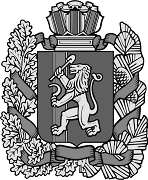 СХОД ГРАЖДАНУСПЕНСКОГО СЕЛЬСОВЕТАИРБЕЙСКОГО РАЙОНА  КРАСНОЯРСКОГО КРАЯ                                                 РЕШЕНИЕ   08.10.2018                                            д. Успенка                                        №  17О  внесении изменений в бюджет Успенского сельсовета на 2018 год и плановый период 2019-2020 годовВнести в решение схода граждан Успенского сельсовета  от 22.08.2018 г. № 16«О внесении изменений в бюджет Успенского сельсовета на 2018 год и плановый период 2019-2020 годов» следующие изменения:п.1.1. ст.1 изложить в следующей редакции :в подпункте  1.1.1. цифры « 4 142 868,51» заменить цифрами «4 207 122,51» в подпункте 1.1.2. цифры «4 165 612,54» заменить цифрами «4 4 229 866,54»Дополнить приложение № 2 строками:в статье 3 слова «приложению 4» заменить словами «измененному приложению 4»;в подпункте 4.1 статьи 4 слова «приложению 5» заменить словами «измененному приложению 5»;в подпункте 4.2 статьи 4 слова «приложению 6» заменить словами «измененному приложению 6».в подпункте 4.3 статьи 4 слова «приложению 7» заменить словами «измененному приложению 7».2. Вступление в силу настоящего решенияНастоящее решение вступает в силу в день, следующий за днем его официального опубликования в газете «Ирбейская правда»Глава сельсовета                                                     И.И.Азарова№Код администр.Код бюджетной классификацииНаименование дохода268342 02 29999 10 1040 151Субсидии  на частичное финансирование (возмещение) расходов на повышение размеров  оплаты труда отдельным категориям работников бюджетной сферы